PROBLEMI CON LE MOLLE 1La teoria della forza di una molla è descritta negli appunti “FORZA ELASTICA”. Le formule adatte a risolvere i problemi che vi proporrò sono riassunte qua sotto: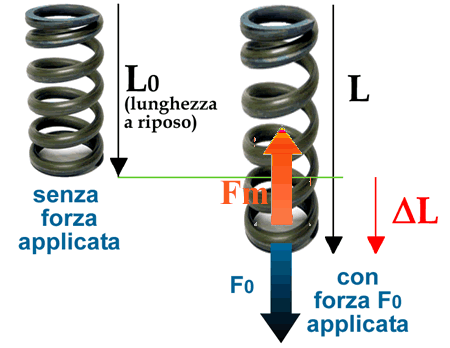 Lunghezze ed allungamenti di una mollaL = L - L0	(1a)     L=L0 + L	(1b)L0=L - L	(1c)L0: lunghezza a riposo (cioè: lunghezza di una molla senza alcuna forza applicata)L: lunghezza finale di una mollaL: allungamento/accorciamento di una molla dovuta ad una forza applicataForza e allungamentoFmolla = KL		(2)       [equazione scalare: del modulo]K è la costante elastica di una molla. Ogni molla ha il proprio valore di K.PROBLEMI (esprimi la soluzione con 3 cifre significative)ProblemaA: la costante K. Una molla possiede una lunghezza a riposo L0=5,50cm Appendi alla molla un cubo di lato 7,0cm e peso specifico Ps=20,0N/dm3: misuri che la lunghezza della molla giunge a 12,0cm. Qual è il valore della sua costante elastica?  [K=1,06N/cm]  Errori:  Se hai fatto bene i calcoli hai ottenuto che: Volume del cubo = 343cm3. Adesso supponi che il Volume del cubo abbia un errore assoluto ±5cm3 (Volume cubo = 343cm3 ±5cm3) e il suo peso specifico abbia un errore ±0,2N/dm3 (Ps=20,0N/dm3 ±0,2N/dm3): qual è l’errore assoluto e relativo sul peso del cubo? Tieni conto che il peso è dato dalla formula:  Peso = Ps·V .    [Peso = 6,86N  ;  Il peso è dato da una moltiplicazione e perciò bisogna sommare gli errori relativi: R = 2,46%  ;  errore assoluto = ±0,17N] ProblemaB: l’allungamento. Una seconda molla possiede una costante elastica K=250N/m. La sua lunghezza a riposo è L0=7,0cm. Ad essa appendi un soprammobile di volume 300cm3 e densità 2,7kg/dm3. Qual è la lunghezza a cui giunge la molla? [L=10,2cm]. Dopodiché appendi al soprammobile una sferetta di massa non nota Mx: adesso la molla sostiene il soprammobile+la sferetta. Misuri che la molla si estende fino a 14,0cm: qual è il valore di Mx? [Mx = 969g]Errori: Se la lunghezza Lo è stata misurata con un errore assoluto ±0,2cm e la lunghezza L=14,0cm è stata misurata con un errore assoluto ±0,1cm, come scrivi il valore di L se vuoi indicare anche il suo errore assoluto e relativo? [L = 7,0cm ±0,3cm ±4,3%]. Adesso appendi un peso P alla molla ed essa si allunga di L = 5,0cm ±0,2cm. Se la costante K = 250N/m ha un errore relativo del 2% (K=250N/m ±2%), qual è l’errore relativo e assoluto del peso P? [P=12,50N ±6% ±0,75N].  Adesso appendi alla medesima molla un peso di valore P = 30,0N ±0,6N: qual è l’allungamento della molla? Calcola anche il suo errore relativo ed assoluto. [L = 12,00cm ±4% ±0,48cm]Problema1: i pesi appaiati. Appendi ad una molla con lunghezza a riposo L0 = 8,0cm un cubo di lato 9,5cm e peso specifico Ps=35,0N/dm3: misuri che la molla si allunga fino a L1 = 12,0cm. 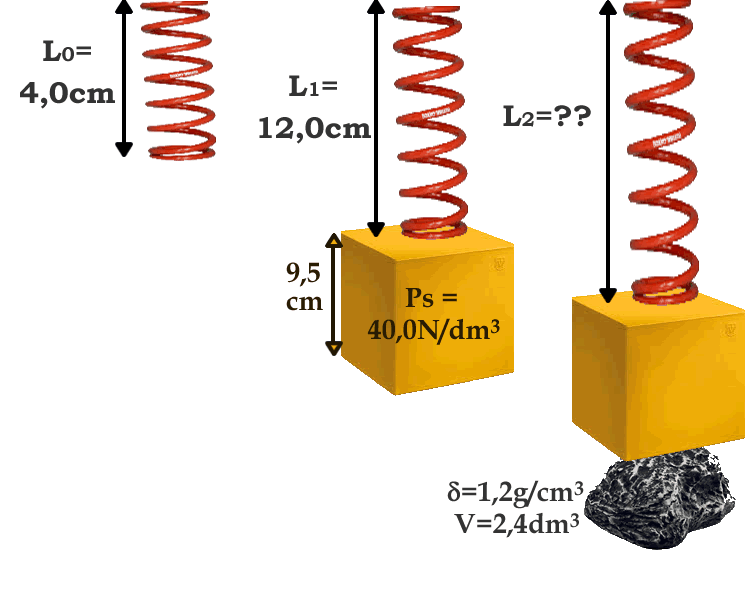 Dopodiché aggiungi sotto al cubo un sasso di volume 2,4dm3 e densità 1,2g/cm3: adesso la molla deve reggere il peso del cubo+sasso. Qual è la sua lunghezza finale L2?   [hint: prima calcola la costante “K” della molla e poi il peso cubo+sasso; L2 = 15,8cm] –la soluzione di questo problema è data on-line-Problema2: i due pesi. Misuri la lunghezza a riposo di una molla: risulta essere 12,4cm. Su tale molla appendi una massa di 254g: noti che la molla si allunga fino a giungere alla lunghezza di 20,1cm. Dopodiché togli la massa dalla molla e al suo posto appendi una scatolina; vedi che adesso la molla si allunga fino a 24,7cm. Qual è la massa della scatolina? [M=406g]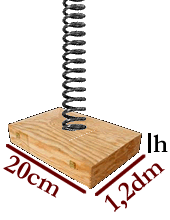 Problema3: lo spessore. La scatolina di cui sopra possiede una forma parallelepipeda, con base di 20cm, lunghezza di 1,2dm ed altezza non nota h. Se la densità della scatolina è 1,20 kg/dm3, qual è il valore di h (vedi figura a sinistra)? [h=1,41cm]